Wrocław, dnia 13 czerwca 2022 r.GMINA WROCŁAWPRZEDSZKOLE NR 90We Wrocławiu ul. Zaporoska 5153-519 WrocławTel. 71 798 68 20https://przedszkole90.edu.wroclaw.pl sekretariat.p090@wroclawskaedukacja.pl ………………………………………………………………………………………………………………………………Istotne zasady realizacji zamówieniaZamówienie jest udzielane bez uwzględnienia przepisów ustawy z dnia 11 września  2019 r. - Prawo Zamówień Publicznych – jako że wartość szacunkowa zamówienia nie przekracza kwoty 130 000,00 zł netto (art. 2, ust 1, pkt 1) ustawy PZP).Ze strony Zamawiającego, osobą upoważnioną do kontaktowania się z Wykonawcami, w sprawie niniejszej procedury jest pracownik zamawiającego  – Dyrektor Przedszkola - Jolanta Piejko. Zamawiający nie dopuszcza możliwości składania ofert częściowych i wariantowych.Termin składania ofert przypada na dzień 20 czerwca 2022 r.Oferta powinna być przesłana na adres poczty elektronicznej zamawiającego: sekretariat.p090@wroclawskaedukacja.pl. Oferta może zostać podpisana za pośrednictwem podpisu elektronicznego z ważnym kwalifikowanym certyfikatem, podpisem zaufanym lub podpisem osobistym. Zamawiający uzna również za ważne oferty sporządzone i podpisane w formie tradycyjnej, a następnie zeskanowane i przesłane jako załącznik do treści e-maila.Wykaz oświadczeń i dokumentów, jakie muszą dostarczyć wykonawcy w celu uznania oferty za ważną:Wypełniony i podpisany FORMULARZ OFERTY (bez dokonywania jakichkolwiek zmian) - Załącznik nr 2 do niniejszego Zapytania.Pełnomocnictwa do podpisania oferty i/lub umowy na wykonanie zamówienia publicznego o ile podpisywane będą one przez osoby niewymienione w Krajowym Rejestrze Sądowym lub Centralnej Ewidencji i Informacji o Działalności Gospodarczej. Zawiadomienie o wyborze oferty najkorzystniejszej zostanie przekazany Wykonawcom pocztą elektroniczną.Oferty złożone po terminie nie będą rozpatrywane.Wykonawca może przed upływem terminu składania ofert zmienić lub wycofać swoją ofertę.Przedmiot zamówieniaPrzedmiotem niniejszego postępowania jest wybór dostawcy artykułów gospodarstwa domowego  na rzecz Przedszkola nr 90 we Wrocławiu.Szczegółowe ilości oraz  parametry przedmiotu zamówienia zawarte są w Specyfikacji Technicznej stanowiącej Załącznik nr 1 do niniejszego zapytania.Nie dopuszcza się składania ofert wariantowych.Zamawiający nie przewiduje zebrania Wykonawców. Rozliczenia między Zamawiającym a Wykonawcą prowadzone będą w polskich złotych (PLN). Nie przewiduje się rozliczeń w walutach obcych. Określenie przedmiotu zamówienia wg. Słownika CPV: 339700000-9.Wykonawca zobowiązany jest zrealizować zamówienie na zasadach i warunkach opisanych we wzorze umowy stanowiącym Załącznik nr 3 do niniejszego Zapytania.Termin wykonania zamówieniaZamawiający wymaga realizacji zamówienia w terminie do 15 sierpnia 2022 r Opis sposobu obliczenia cenyOpis sposobu oceny ofert zawarty jest w FORMULARZU OFERTY – stanowiącym Załącznik nr 2 do niniejszego Zapytania.Opis kryteriów, którymi Zamawiający będzie się kierował przy wyborze oferty, wraz z podaniem znaczenia tych kryteriów i sposobu oceny ofertZa najkorzystniejszą zostanie uznana oferta, która zawierać będzie najniższą cenę za wykonanie zamówienia publicznego.Informacje o formalnościach, jakie powinny zostać dopełnione po wyborze oferty w celu zawarcia umowy w sprawie zamówienia publicznegoUmowa powinna być podpisana w siedzibie Zamawiającego w wyznaczonym przez niego terminie.Osoby reprezentujące Wykonawcę przy podpisywaniu umowy powinny posiadać ze sobą dokumenty potwierdzające ich umocowanie do podpisania umowy, o ile umocowanie to nie będzie wynikać z dokumentów załączonych do oferty. Osoby te powinny również posiadać ze sobą dokumenty potwierdzające ich tożsamość. W przypadku, gdy Wykonawca, którego oferta została wybrana jako najkorzystniejsza, uchyla się od zawarcia umowy, Zamawiający będzie mógł wybrać ofertę najkorzystniejszą spośród pozostałych złożonych ofertIstotne postanowienia, które zostaną wprowadzone do treści umów w sprawie realizacji zamówienia publicznegoWzór umowy, stanowi Załącznik nr 3 do niniejszego Zapytania.Zawarcie umowy nastąpi wg wzoru Zamawiającego - postanowienia ustalone we wzorze umowy nie podlegają negocjacjom.Pozostałe postanowieniaTermin związania ofertą wynosi 30 dni od daty otwarcia ofert W toku badania i oceny ofert zamawiający może żądać od wykonawców wyjaśnień dotyczących treści złożonych ofert. Zamawiający poprawia w ofercie:oczywiste omyłki pisarskie,oczywiste omyłki rachunkowe, z uwzględnieniem konsekwencji rachunkowych dokonanych poprawek,inne omyłki polegające na niezgodności oferty z opisem przedmiotu zamówienia lub istotnymi zasadami realizacji zamówienia  niepowodujące istotnych zmian w treści ofertyZasady odrzucenia ofertOferty złożone przy okazji niniejszego postępowania zostaną odrzucone w następujących przypadkach:treść oferty nie odpowiada opisowi przedmiotu zamówienia i/lub istotnym zasadom realizacji zamówienia;jej złożenie stanowi czyn nieuczciwej konkurencji w rozumieniu przepisów o zwalczaniu nieuczciwej konkurencji;zawiera błędy w obliczeniu ceny, których nie da się poprawić bez naruszenia zasad uczciwej konkurencji i równego traktowania wykonawców. jest nieważna na podstawie odrębnych przepisów.Klauzula informacyjna dla wykonawców dotycząca ochrony danych osobowych Zgodnie z art. 13 ust. 1 i 2 rozporządzenia Parlamentu Europejskiego i Rady (UE) 2016/679 z dnia 27 kwietnia 2016 r. w sprawie ochrony osób fizycznych w związku z przetwarzaniem danych osobowych i w sprawie swobodnego przepływu takich danych oraz uchylenia dyrektywy 95/46/WE (ogólne rozporządzenie o ochronie danych) (Dz. Urz. UE L 119 z 04.05.2016, str. 1), dalej „RODO”, informuję, że: Administratorem Twoich danych jest Przedszkole nr 90 we Wrocławiu, ul. Zaporoska 51, 53-519 Wrocław (dalej: My). Kontakt z nami możliwy jest pod adresem poczty elektronicznej sekretariat.p090@wroclawskaedukacja.pl Dane kontaktowe do naszego inspektora ochrony danych to: CORE Consulting, 
ul. Wyłom 16, 61-671 Poznań. Adres email: inspektor@coreconsulting.pl Twoje dane osobowe przetwarzamy w celu prowadzenia postępowania o udzielenie zamówienia publicznego oraz wyboru najkorzystniejszej oferty, a w przypadku nawiązania współpracy również w celu realizacji umowy.Przetwarzamy Twoje dane w następującym zakresie: imię, nazwisko, firma, adres działalności, numer NIP, Regon, adres korespondencyjny, adres e-mail, numer telefonu, treść oferty Twojej firmy, w tym dane innych pracowników lub przedstawicieli Twojej firmy, które zdecydowałeś się tam zawrzeć.Podstawą prawną przetwarzania Twoich danych jest realizacja obowiązku prawnego ciążącego na administratorze, tj. obowiązek prowadzenia postępowania zgodnie z regulacjami Prawa zamówień publicznych (art. 6 ust. 1 lit. b RODO), a w przypadku zawarcia umowy podstawą prawną przetwarzania będzie właśnie konieczność przetwarzania danych w celu realizacji umowy (art. 6 ust. 1 lit. b RODO).Podanie danych jest dobrowolne, lecz niezbędne do uczestnictwa w postępowaniu o udzielenie zamówienia publicznego. Dane przetwarzamy w czasie trwania postępowania przetargowego oraz przez okres kolejnych 4 lat od dnia zakończenia postępowania. W przypadku zawarcia umowy, przez okres realizacji umowy, a także po jej wykonaniu – przez okres kolejnych 5 lat (na potrzeby rozliczalności z organem nadzorczym) i przez okres przedawnienia roszczeń.Twoje dane nie będą podlegały profilowaniu, ani zautomatyzowanemu podejmowaniu decyzji.Nie udostępniamy na własność Twoich danych żadnym podmiotom komercyjnym. Wiedz jednak, że podane przez Ciebie dane mogą być ujawnione:Firmom utrzymującym i serwisującym nasze serwery informatyczne,Kancelariom prawnym, które wspierają nas w obszarze bieżącej działalności,Firmom obsługującym nas w obszarze it, w tym serwisującym urządzenia wykorzystywane przez nas w bieżącej działalności,Podmiotom utrzymującym oprogramowanie, z którego korzystamy w ramach bieżącej działalności,Kurierom i poczcie polskiej – w związku z przesyłaną korespondencją.Dodatkowo, Twoje dane osobowe w ramach wykonywanych przez nas zadań w obszarze sprawowania władzy publicznej i realizacji interesu publicznego, są również udostępniane innym jednostkom organizacyjnym w ramach naszej jednostki samorządu terytorialnego. Jeśli jesteś zainteresowany jakie są to podmioty napisz na adres naszej placówki: Przedszkole nr 90 we Wrocławiu, ul. Zaporoska 51, 53-519 Wrocław, bądź skontaktuj się mailowo, na adres poczty elektronicznej  sekretariat.p090@wroclawskaedukacja.pl Przysługują Ci następujące prawa, w zależności od podstawy przetwarzania Twoich danych:Wypełnienie obowiązku prawnego, prawo do żądania dostępu do treści swoich danych osobowych, ich sprostowania, usunięcia lub ograniczenia przetwarzania;Wykonanie umowy lub podjęcie działań przed zawarciem umowy, prawo do żądania dostępu do treści swoich danych osobowych, ich sprostowania, usunięcia lub ograniczenia przetwarzania, jak również prawo do przenoszenia danych do innego administratora.Odrębnie chcemy Cię poinformować, że masz również prawo do sprzeciwu wobec przetwarzania Twoich danych osobowych. Uprawnienia, o których mowa powyżej możesz wykonać poprzez kontakt pod adresem 
e-mail: sekretariat.p090@wroclawskaedukacja.pl lub listownie na adres: Przedszkole nr 90 we Wrocławiu, ul. Zaporoska 51, 53-519 Wrocław.Jeżeli uznasz, że w jakikolwiek sposób naruszyliśmy reguły przetwarzania Twoich danych osobowych to masz prawo do złożenia skargi bezpośrednio do organu nadzoru (Prezesa Urzędu Ochrony Danych Osobowych, ul. Stawki 2, 00-193 Warszawa, tel. 22 531-03-00, e-mail: iod@uodo.gov.pl, www.uodo.gov.pl).Wyjaśnienie: skorzystanie z prawa do sprostowania nie może skutkować zmianą wyniku postępowania
o udzielenie zamówienia publicznego ani zmianą postanowień umowy w zakresie niezgodnym z ustawą PZP oraz nie może naruszać integralności protokołu oraz jego załączników.Wyjaśnienie: prawo do ograniczenia przetwarzania nie ma zastosowania w odniesieniu do przechowywania, w celu zapewnienia korzystania ze środków ochrony prawnej lub w celu ochrony praw innej osoby fizycznej lub prawnej, lub z uwagi na ważne względy interesu publicznego Unii Europejskiej lub państwa członkowskiegoDyrektor Przedszkola nr 90 we WrocławiuJolanta PiejkoPrzedmiotem zamówienia jest dostawa niżej wymienionych urządzeńPRZEDMIOT OFERTYOferta dotyczy zamówienia publicznego przyznawanego na podstawie art. 2, ust 1, pkt 1, ustawy z dnia 11 września 2019 roku Prawo Zamówień Publicznych (bez stosowania jej przepisów), na warunkach określonych w Zapytaniu Ofertowym na wybór dostawcy artykułów gospodarstwa domowego na rzecz Przedszkola nr 90 we Wrocławiu.DANE WYKONAWCY(w przypadku wykonawcy występującego indywidualnie proszę wypełnić poz. 1 w tabeli - w przypadku wykonawców składających ofertę wspólną, proszę wypełnić w poszczególnych pozycjach podmioty wchodzące w skład wykonawcy zbiorowego, z tym że w poz. 1 proszę wyszczególnić pełnomocnika) OFERTAJa/my* niżej podpisani: …………………………………………………………………………………………………………(imię, nazwisko)……………………………………………………………………………………………………………………(stanowisko/podstawa do reprezentacji)działając w imieniu i na rzecz Wykonawcy/ów wymienionych w pkt II Formularza Oferty, oferuję/my wykonanie zamówienia publicznego w zakresie objętym wyżej wymienionym Zapytaniem Ofertowym, za ryczałtową kwotę ........................................................ zł brutto. (słownie:................................................................................................................................)w tym wartość VAT (23 %) wynosi ............................ złOkres udzielonej gwarancji wynosi 24 miesiące.Cena oferty obejmuje pełny zakres przedmiotu zamówienia - uwzględnia ona wszystkie koszty wykonania zamówienia.Zamówienie wykonamy w wymaganym w umowie terminie.Oświadczamy, że przystępując do niniejszego postępowania zapoznaliśmy się z wszelkimi dokumentami oraz  projektami umów i przyjmujemy je bez zastrzeżeń. Oświadczamy, że uważamy się związani ofertą na czas wskazany w treści Zapytania Ofertowego.Zobowiązujemy się do zawarcia umowy w miejscu i terminie wyznaczonym przez zamawiającego..........................					            	......................................................
miejscowość, data 						pieczęć i podpis upoważnionychprzedstawicieli firmy UMOWAzawarta w dniu ............................ we Wrocławiu pomiędzy:Gminą Wrocław, pl. Nowy Targ 1-8, 50-141 Wrocław, NIP 897-13-83-551 – Przedszkolem nr 90 we Wrocławiu, z siedzibą we Wrocławiu (53-519), przy ul. Zaporoskiej 51, w imieniu i na rzecz której działa Dyrektor Przedszkola nr 90 we Wrocławiu – Jolanta Piejko, na podstawie pełnomocnictwa Prezydenta Wrocławia nr …………….…. z dnia ……………………….rokuzwaną dalej Zamawiającym
a……………………………………………………………………………………………………………….……

zwanym w dalszej części umowy WykonawcąUmowa zostaje zawarta na mocy przepisów ustawy z dnia 11 września 2019 r. Prawo Zamówień Publicznych, po przeprowadzeniu postępowania o udzielenie zamówienia publicznego, w trybie Zapytania Ofertowego na podstawie art. 2, ust 1, pkt 1) na WYBÓR DOSTAWCY ARTYKUŁOW GOSPODARSTWA DOMOWEGO NA RZECZ PRZEDSZKOLA NR 90 WE WROCŁAWIU.§ 1 Na podstawie niniejszej umowy, Wykonawca zobowiązuje się do sprzedaży i przeniesienia na Zamawiającego, własności wyposażenia oraz jego wydania Zamawiającemu, natomiast Zamawiający zobowiązuje się do odebrania zakupionego wyposażenia oraz zapłacenia Wykonawcy umówionej ceny.Zakres rzeczowy zamówienia obejmuje dostawę wyspecyfikowanych produktów, własnym środkiem transportu, do budynku Zamawiającego – Przedszkole nr 90 we Wrocławiu, usytuowane we Wrocławiu, przy ul. Zaporoskiej 51, wniesienie i zeskładowanie  w miejscu wskazanym przez Zamawiającego.Wszelkie koszty transportu (w tym opakowanie i ubezpieczenie) do siedziby Zamawiającego, leżą po stronie Wykonawcy. Rodzaje oraz parametry przedmiotu dostawy zawarte są w ofercie Wykonawcy stanowiącej Załącznik nr 2 do niniejszej umowy.   § 2 Zakończenie dostawy wraz z wydaniem artykułów –  do dnia 15 sierpnia 2022 r.§ 3 Za wykonanie przedmiotu umowy ustala się wynagrodzenie brutto ogółem w kwocie ……………zł,  w tym należny podatek VAT. Zapłata wynagrodzenia nastąpi przelewem po zrealizowaniu dostawy, na rachunek Wykonawcy, wskazany na wystawionej fakturze, w terminie 14 dni od daty otrzymania jej przez Zamawiającego. Z odbioru bezusterkowego przedmiotu zamówienia zostanie sporządzony protokół (Załącznik nr 1 do umowy), który powinien być podpisany przez obie strony umowy bez zastrzeżeń. Podpisany protokół stanowić będzie podstawę do wystawienia faktury VAT. Wykonawca może wystawić i przesłać fakturę, o której mowa w ust. 3, za pośrednictwem Platformy Elektronicznego Fakturowania, zgodnie z ustawą z dnia 9 listopada 2018 r. o elektronicznym fakturowaniu w zamówieniach publicznych, koncesjach na roboty budowlane lub usługi oraz partnerstwie publiczno-prywatnym Faktura musi być wystawiona przy uwzględnieniu następujących danych: NABYWCĄ DOSTAW jest GMINA WROCŁAW, pl. Nowy Targ 1-8, 50-141 Wrocław, NIP 8971383551 ODBIORCĄ DOSTAW jest PRZEDSZKOLE NR 90 we Wrocławiu,  ul. Zaporoska 51, 53-519 Wrocław Za dzień zapłaty uznaje się dzień wydania dyspozycji przez Zamawiającego do obciążenia jego rachunku na rzecz rachunku Wykonawcy. § 4 Wykonawca udziela 24 miesięcy gwarancji na dostarczone produkty.Bieg gwarancji rozpoczyna się od daty podpisania protokołu odbioru, o którym mowa w § 3, ust. 3 niniejszej umowy.Wadami objętymi gwarancją są niezgodne z dokumentacją producenta oraz wymaganiami określonymi w niniejszej umowie i załącznikach do niej nieprawidłowe działanie wszystkich dostarczonych sprzętów, powodujące niemożność korzystania z nich. Usunięcie wady polega na przywróceniu ich pełnej sprawności lub na ich wymianie.W okresie gwarancji Wykonawca zobowiązany jest nieodpłatnie usunąć awarię lub w przypadku braku możliwości naprawy, wymienić wadliwy sprzęt na nowy, wolny od wad o parametrach technicznych równoważnych lub lepszych niż wymieniany.Usunięcie wady w okresie trwania gwarancji następuje na wyłączny koszt Wykonawcy. Wszystkie koszty związane z usunięciem wady, w szczególności koszty serwisu, transportu, naprawy, oraz dostawy sprawnego przedmiotu zamówienia obciążają Wykonawcę.§ 5W przypadku niewykonania bądź nienależytego wykonania umowy Wykonawca zobowiązuje się zapłacić kary umowne: Za zwłokę w wydaniu przedmiotu umowy - w wysokości 0,5 %, wartości całości wynagrodzenia umownego brutto, § 3 ust. 1, za każdy rozpoczęty dzień zwłoki - nie więcej niż 10 % wynagrodzenia Za odstąpienie od umowy z przyczyn leżących po stronie Wykonawcy, w wysokości 10 % wartości całości wynagrodzenia umownego brutto, określonego w § 3 ust. 1. Za zwłokę w realizacji zobowiązań gwarancyjnych - w wysokości 1 %, wartości ceny jednostkowej brutto, urządzenia podlegającego naprawie gwarancyjnej, za każdy rozpoczęty dzień zwłoki - nie więcej niż 10 % wynagrodzenia.Zamawiający zastrzega sobie prawo dochodzenia odszkodowania uzupełniającego, na zasadach ogólnych, do wysokości rzeczywiście poniesionej szkody. Roszczenie o zapłatę kar umownych staje się wymagalne: Za pierwszy rozpoczęty dzień niewykonania lub wadliwego wykonania usług lub wykonywanie ich z naruszeniem lub rażącym naruszeniem warunków umowy – w tym dniu; Za odstąpienie od umowy z winy drugiej strony – w dniu bezpośrednio następującym po dniu dotarcia do drugiej strony oświadczenia o odstąpieniu od umowy. W przypadku, gdy po stronie Wykonawcy pojawi się obowiązek zapłaty kary umownej, zostanie on do tego wezwany pisemnie przez Zamawiającego. Wykonawca zobowiązany jest do zapłaty kary umownej w kwocie potrącenia nie później niż w terminie 3 dni od daty otrzymania pisemnego wezwania, o którym mowa powyżej. Kara umowna powinna być wpłacona na rachunek Zamawiającego określony w przesłanym wezwaniu. W przypadku niedokonana płatności w wymaganym terminie Zamawiający dokona potrącenia wierzytelności z faktury Wykonawcy za wykonaną dostawę zgodnie z art. 498 KC. wraz z ustawowymi odsetkami.  § 5 Wszelkie zmiany niniejszej umowy wymagają formy pisemnej pod rygorem nieważności. Mając na uwadze fakt ograniczeń w gospodarkach narodowych, wynikających, w związku z pandemią COVID – 19 oraz działań wojennych na Ukrainie, termin realizacji określony w ust. 1 będzie mógł ulec zmianie o okres niezbędny do prawidłowego wykonania dostawy. Dodatkowo strony mogą zmienić termin realizacji umowy na pisemny wniosek Wykonawcy złożony w terminie 3 dni od daty wystąpienia niżej wymienionych przesłanek, zawierający dokładny opis podstawy do zmiany terminu, w przypadku wystąpienia następujących okoliczności: W przypadku wystąpienia innego rodzaju siły wyższej, Z przyczyn leżących po stronie Zamawiającego W razie wystąpienia powyższych okoliczności zmiany do umowy zostaną wprowadzone w drodze pisemnego aneksu podpisanego przez obie strony. Zamawiający odmawia zmiany terminu wykonania umowy, jeżeli uzna, że wystąpienie wskazanych wyżej okoliczności nie miało wpływu na termin realizacji zamówienia. Wykonawca nie będzie miał prawa do przedłużenia terminu realizacji umowy, jeżeli Zamawiający pisemnie udowodni, że przedłużenie terminu wynika z przyczyn leżących po stronie Wykonawcy. W zakresie realizacji postanowień niniejszej umowy strony dopuszczają wzajemny kontakt za pośrednictwem niżej wymienionych adresów poczty elektronicznej i uznają, że pisma oraz korespondencja wysyłane za ich pośrednictwem mają moc obopólnie wiążącą. Strona na żądanie drugiej Strony niezwłocznie potwierdza fakt otrzymania pisma i/lub korespondencji. adres e-mail Zamawiającego: ……………………………………………….adres e-mail Wykonawcy: ………………………………………………..….. § 6 Wszelkie spory wynikające na tle realizacji postanowień niniejszej umowy, strony deklarują rozwiązywać w drodze negocjacji, z ostrożności ustalają, jako organ rozstrzygający sąd powszechny, właściwy dla siedziby Zamawiającego. § 7 Do spraw nieuregulowanych w niniejszej umowie zastosowanie mają właściwe przepisy Kodeksu cywilnego. § 8 Umowę sporządzono w dwóch jednobrzmiących egzemplarzach, po jednym dla każdej ze stron. § 9 Strony umowy zgodnie oświadczają że znają i akceptują jej treść na dowód czego składają własnoręczne podpisy 	ZAMAWIAJĄCY 	 	 	   	 	    	WYKONAWCA Załącznik nr 1 do Umowy z dnia ..........................PROTOKÓŁ ZDAWCZO-ODBIORCZYData dostawy....................................Stwierdza się, że dostarczone wyposażenie, stanowiące przedmiot odbioru zgodnie z umową z dnia ………….., są zgodne/niezgodne* z zamówieniem.Zamawiający wnosi następujące zastrzeżenia do dostarczonego przedmiotu zamówienia:………………………………………………………………………………………..….…………………………………………………………………………………………………………………………………………………Strony ustalają się termin na ich usunięcie: ..........................................Niniejszy protokół stanowi podstawę do wystawienia faktury i na jej podstawie zapłaty wykonawcy wynagrodzenia za realizację zamówienia.          ..................................... 					     .....................................		       ZAMAWIAJĄCY 						WYKONAWCAZAŁĄCZNIK NR 1 DO ZAPYTANIASPECYFIKACJA TECHNICZNA LPNAZWAOPISZDJĘCIE POGLĄDOWELICZBA SZTUK1Mobilny zestaw nagłośnieniowyGłośnik bezprzewodowy, konstrukcja dwudrożna, 8" głośnik niskotonowy i 1" głośnik wysokotonowy, stopień wodoodporności: IPX4 (szczelna obudowa), kontrola tempa, bateria lub zasilanie prądem przemiennym, w komplecie ręczny mikrofon bezprzewodowy, Bluetooth 4.0, odtwarzanie multimediów SD/USB, wejście Combo Mic/Line XLR, wejście 3,5 mm TRS AUX Model referencyjny DENON COMMANDER SPORT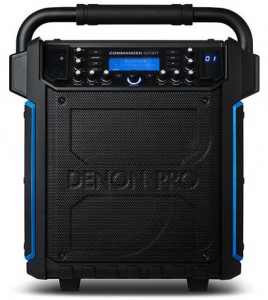 12Wieża stereoLiczba kanałów - 2.0Moc maksymalna - 120 WOdtwarzane nośniki: CD,  MP3-CDRadio - FM/AMŁączność bezprzewodowa: bluetoothEqualizer: takLoudness: takObsługiwane formaty plików: MP3Rodzaje wejść: USB - 1 szt.Rodzaje wyjść: wyjście słuchawkoweTuner FM - z cyfrową syntezą PLLDołączone akcesoria - pilotModel referencyjny Blaupunkt MS30BT EDITION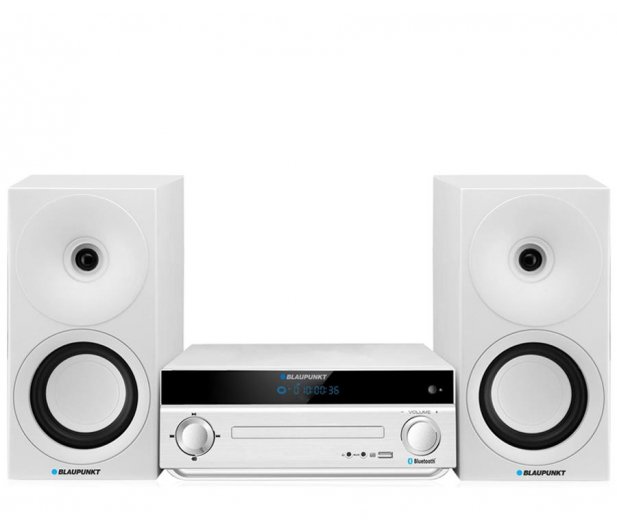 13Głośnik bezprzewodowyZasilanie akumulatorowe, akumulator litowo-jonowy minimalny czas pracy 10 h, komunikacja Bluetooth 4.1, wejście microUSB, funkcje Bluetooth A2DP V1.2 AVRCP V1.5, moc wyjściowa 2 x 8 W, odporność na zachlapanie Model referencyjny JBL Flip Essential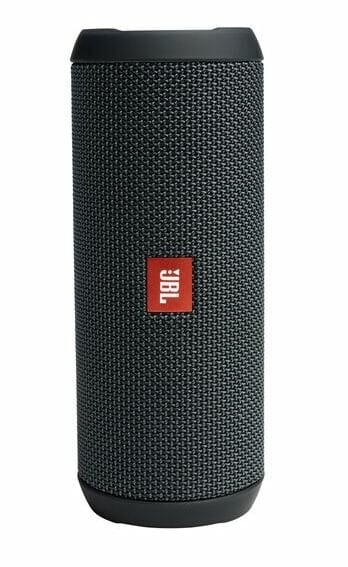 2ZAŁĄCZNIK NR 2 DO ZAPYTANIA FORMULARZ OFERTY1.Pełna nazwa: ………………………………………………………………………………………………………….. Pełna nazwa: ………………………………………………………………………………………………………….. Pełna nazwa: ………………………………………………………………………………………………………….. Pełna nazwa: ………………………………………………………………………………………………………….. Pełna nazwa: ………………………………………………………………………………………………………….. 1.ulica …………………………………………….....ulica …………………………………………….....kod ………….. kod ………….. miejscowość …………………………... 1.tel.: ………………….... NIP ………………..……..NIP ………………..……..REGON …………………...…………………...………. REGON …………………...…………………...………. 1.e-mail: …………………………………………………………………………………………………………………e-mail: …………………………………………………………………………………………………………………e-mail: …………………………………………………………………………………………………………………e-mail: …………………………………………………………………………………………………………………e-mail: …………………………………………………………………………………………………………………LPNAZWAPRODUCENT I MODELCENA JEDNOSTKOWA BRUTTOLICZBA SZTUKWARTOŚĆBRUTTO1Mobilny zestaw nagłośnieniowy12Wieża stereo13Głośnik bezprzewodowy2SUMASUMASUMASUMASUMAZAŁĄCZNIK NR 3 DO SIWZPROJEKT UMOWY NA WYKONANIE ZAMÓWIENIA PUBLICZNEGO